МБДОУ Великооктябрьский детский сад «Белочка»Фировского района Тверской области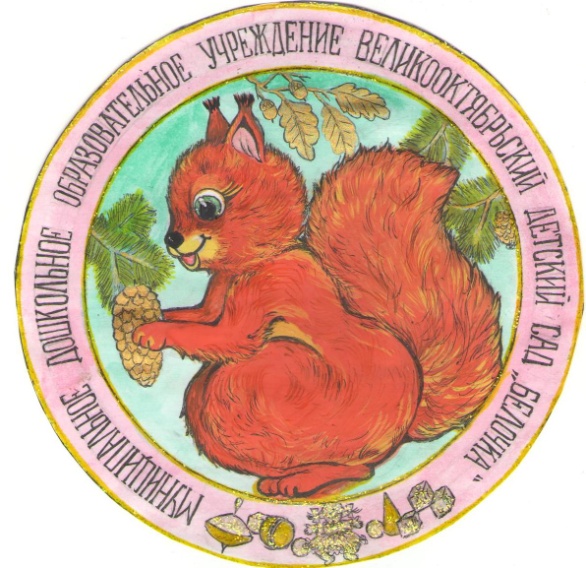 Методические разработки подвижных игр – драматизаций и авторских сказок со спецэффектами для детей раннего возраста (с 1 года до 3 лет).Автор – составитель: старший воспитатель Зорина Е.М.2017год.Содержание.1. Пояснительная записка.2. Конспекты  подвижных игр – драматизаций:- «Птичка»………………………………………………………приложение 1- «Мальки и щука»……………………………………………...приложение 2- «Лошадка»………………………………………………..........приложение 3- «Кошка -мама»………………………………………………..приложение 4- «Пёс»……………………………………………......................приложение 5- «Самолёт»……………………………………………………..приложение 6- «Петушок и курочки»………………………………………...приложение 7- «Дружок»……………………………………………………...приложение 8- «Волк»………………………………………………………...приложение  9- «Медведь»…………………………………………………….приложение 10- «Волшебные комочки»………………………………………приложение113.Конспекты авторских сказок со спецэффектами:- «Осеннее приключение зайчишки – трусишки»…………...приложение 12- «Зимнее приключение зайчишки – трусишки»…………….приложение 13- «Весеннее приключение зайчишки – трусишки»………….приложение 14- «Летнее приключение зайчишки – трусишки»…………….приложение 15Пояснительная записка.Цели и задачи реализации методического комплекса.Цель: разработать в образовательной организации методический комплекс  подвижных игр – драматизаций  и  авторских сказок со спецэффектами для использования в группах раннего возраста.Задачи:-  изучение возможностей  педагогического коллектива  в решении проблемы     эмоционального развития детей раннего возраста;-  обеспечение  методической поддержки  воспитателям групп раннего возраста и семьи;- объединение усилий  педагогического коллектива в своевременном  развитии и воспитании детей раннего возраста;-  обеспечение равных возможностей для полноценного развития ребёнка раннего возраста (в том числе  с ограниченными возможностями здоровья);Специфика предлагаемого  практического материала заключается в том, что он ориентирован на тесную связь старшего воспитателя с  воспитателями группы раннего возраста, объединёнными единой целью - разработки и апробации  подвижных игр – драматизаций и авторских сказок со спецэффектами.  Представленный методический материал позволяет  добиваться  стабильно положительных результатов эмоционального развития детей раннего возраста, содействовать развитию личностного  роста всех участников образовательного проекта. Создает возможность для реализации потребности  педагогов в методической  поддержке через повышение компетентности в вопросах своевременного развития детей раннего возраста. Реализовать методический комплекс возможно через выход на педагогическое сообщество с целью обмена опытом работы.Разработка  подвижных игр – драматизаций и авторских сказок со спецэффектами.  Все представленные методические  материалы авторские, разработаны в муниципальном бюджетном дошкольном  образовательном учреждении Великооктябрьский детский сад «Белочка» Фировского района Тверской области старшим воспитателем Зориной Еленой Михайловной и апробированы  воспитателями  групп раннего возраста Коховой Екатериной Алексеевной и  Куратовой Ольгой Викторовной.  Приложение 1Игра – драматизация для детей раннего возраста«Птичка».Предварительная работа: чтение  песенки - потешки «Совушка – сова», заучивание стихотворения «Маленькая птичка», рассматривание иллюстраций с изображением больших и маленьких птиц.Воспитатель держит в ладошке маленькую птичку,  напевая слова:Маленькая птичка прилетела к нам, к нам, к нам.Маленькой птичке зёрнышек я дам, дам, дам (имитация движения – правой рукой сыпать зёрнышки в левую ладошку).Маленькая птичка зёрнышки клюёт, клюёт, клюёт (птичка садится на ладошку, клюёт).Маленькая птичка песенки поёт, поёт, поёт (чик – чирик).Воспитатель предлагает детям стать маленькими птичками,  надевает им на грудь картинки с изображением птичек, отходит подальше от детей, зовёт их к себе, они «летят» к ней проговаривает слова:Маленькие  птички  прилетели к нам, к нам, к нам.Маленьким птичкам зёрнышек я дам, дам, дам (сыпать зёрнышки в ладошку, подносит её к детям –птичкам, те «клюют»).Маленькие птички зёрнышки клюют, клюют, клюют. Маленькие птички песенки поют, поют, поют (чик – чирик).Приложение 2Подвижная игра для детей раннего возраста«Мальки и щука».Предварительная работа: дидактическая настольная игра «Рыбаки», сюжетно - ролевая игра «Рыбалка»,  рассматривание картинок с изображением рыб, чтение стихотворения «Рыбка, рыбка, где ты спишь?», имитация движений рыбки кистями рук, рассматривание игрушки рыбки, аппликация «Рыбка».Ход.Воспитатель предлагает детям пойти на рыбалку. Раскладывает  два, три обруча на пол, говорит: Это озеро. Я буду большой щукой. Надевает маску. Я щука – большая рыба, плаваю медленно. Складывает  ладошки, имитируя,  как плывёт щука. А вы будете маленькие рыбки – мальки. Надевает маски детям. Мальки плавают быстро, все вместе, стайкой. Боятся щуку. Она их съест. Показывает сложенными  вместе ладошками, как плавают мальки. Дети повторяют.  Когда щука спит на дне, мальки выходят из ямки в озере и начинают резвиться. Как только щука просыпается и плывёт, мальки прячутся в глубину озера (в обруч) и замирают, чтобы щука их не заметила.Воспитатель присаживается, «щука засыпает». Мальки обегают обручи по кругу. Воспитатель: Буль, буль, я - щука проснулась. Кто тут меня разбудил? Кто тут воду намутил? Ах, это вы, мальки? Догоняет мальков. Они прячутся в обруч, приседая, замирая. Щука не замечает мальков в обруче, уплывает на своё место.Игра повторяется по желанию детей.Приложение 3Игра – драматизация для детей раннего возраста«Лошадка».Предварительная работа: рассматривание картины «Лошадка»,  дидактические игры: «Кто как кричит, «Чей детёныш?» (папа - конь, мама-лошадь, ребёнок – жеребёнок), имитация движений лошадки во время бега на зарядке, чтение  и драматизация стихотворения А.Л. Барто «Лошадка», заучивание песенки «Молодой солдат»:У меня есть шапка со звездой.Я – солдат отважный, молодой!Вот я сяду ловко на коняИ помчит далёко он меня!Ход. Воспитатель предлагает детям поиграть в игру «Лошадка». Говорит, что Саша будет  скакать на коне.  Берёт палку, показывая, как нужно скакать.Вот я сяду ловко на коняИ помчит далёко он меня.Возвращается к Саше, даёт ему гимнастическую палку. Покажи Саша, как ты будешь скакать. Молодец.А вы, ребята, будете маленькими  жеребятами. Скачите вот так. Показывает. Возвращается к детям, спрашивает ребёнка по выбору:Ты кто?Жеребёнок, жеребёнок Мамы – лошади ребёнок.Давайте  все вместе скажем эти слова. Все повторяют.Жеребёнок, жеребёнок Мамы – лошади ребёнок.Воспитатель: Жеребята, скачите в поле, поешьте травы вволю. Дети разбегаются врассыпную, имитируя подскоки.Саша скачет на коне, подзывает жеребят:Эй, ребята – жеребятаНам давно пора домойПоскачите все за мной!Все скачут за конём. Останавливаются у дома.Саша отдаёт палку Ване. Ваня будет скакать на коне. Игра повторяется.Приложение 4Игра - драматизация с детьми раннего возраста.«Кошка - мама».Дети сидят полукругом, недалеко от стола.Воспитатель (держит в руках кошку игрушку) рассказывает:Жила – была Кошка – мама. Она была такая мягкая (гладит) пушистая (передаёт детям). Вот такая  (каждый ребёнок гладит игрушку).Любила Кошка – мама свои коготки поточить, вот так (показывает скребя по столу, дети повторяют).Любила Кошка -  мама язычком себя помыть, вот так (показывает движения язычком).У Кошки – мамы были котятки. Их было много. И они умели мяукать, но все по – разному:Один – тихонечко (обращается к Саше - ребёнок мяукает), Другой – легонечко (обращается к Ване).Один – громко (Макар),Другой – звонко (Вова).Один – ласкаясь (Аня), Другой – прижимаясь (Лиза).Можно повторить ещё раз, чтобы все дети были задействованы.А все вместе как тихонечко замяукают (все вместе, негромко)Маму – кошку и убаюкают (дети повторяют слова): Поспи, мамочка немножкоОтдохнуть ведь надо кошке (кошка спит).(Воспитатель поднимает игрушку)Вот поспала Кошка – мать: Надо всех котят обнять (обнимает детей), Дали мамочке поспать -Теперь можно поиграть (дети встают на коврик).1. Вариант. У воспитателя с кошкой верёвочка, а на ней – бантик. Бегут от ребят – котят, они догоняют, стараясь наступить на бантик. Кто догонит?2. Вариант. У каждого ребёнка – котёнка бантик, кошка – мама догоняет, хочет схватить, но не получается.Приложение 5Игра – драматизация для детей раннего возраста«Пёс».Воспитатель чётко проговаривает слова игры, выделенные жирным шрифтом:Пёс шагал по переулку (игрушка большая собака, имитация движения)Он жевал большую булку (в зубах  собаки имитация батона или жёлтый кирпичик) Подошёл щеночек (маленькая собачка), попросил кусочек:- Дай, пожалуйста! (тихонько, жалостливо).-На, ешь (громко, быстро).- Спасибо!Поели пёс и щенок, да играть стали (стоят друг против друга).Пёс: Гав, Гав! (громко).Щенок: Аф, Аф! (тихонечко).Пёс: Р, Р! (громко).Щенок: не умею, повтори! (повторить 2- 3 раза)А потом как побежали  их и дети не догнали (воспитатель бежит с игрушками - собачками от ребят, они догоняют).Игра повторяется несколько раз по желанию детей.Приложение 6Игра - драматизация для детей раннего возраста«Самолёт».1.В магазине мы купилиНастоящий самолёт.Маму мы предупредили:Отправляемся в полёт.( дети расправляют руки - крылья,  приседают, имитируя  круговыми движениями рук – «заводят мотор», бег по группе с расправленными руками –крыльями, останавливаются).Полетали, полетали Далеко летать не стали.Полетали, полеталиИ вернулись снова к маме.2.В магазине мы купилиНастоящий самолёт,Но сломались руки -крыльяНе отправится в полёт.(дети приседают, кулочками  поочерёдно стучат по коленям приговаривая)Тук –тук-тук- тукРаздаётся звонкий стук.Ремонт идёт-Ремонтируй самолёт.(дети расправляют руки - крылья,  «заводят мотор», бег по группе с расправленными руками –крыльями, останавливаются).Полетели, полетели Далеко на самом деле.Полетали, полеталиОблака крылом достали.Приложение 7Игра – драматизация для детей раннего возраста«Петушок и курочки».Предварительная работа: чтение стихотворений, песенок - потешек о петушке, рассказывание сказки «Петушок и бобовое зёрнышко», д/ игра «Собери хвост петушка».Дети сидят на стульчиках. Воспитатель предлагает им поиграть. Говорит, что она будет петушком, а дети -  курочки, надевает им  картинки на верёвочках или маски. Вспоминают, как кричит петушок, как квохчут курочки.Вышел Петя – петушок прогуляться на лужок (игрушка петух или маска, у воспитателя).Шагает важно, выглядит отважно (воспитатель показывает, как шагает петушок).Курочки подбегали, заквохали(дети – курочки  подбегают к петушку, одна  курочка  остаётся на месте)Петушку жаловались да охали:Курочки:-Мы  травку на лугу щипалиОдну курочку потеряли.Петушок: Где же наша курочка?Надо её  найти.Все вместе идут искать заранее спрятанного  за ширму или в домик ребёнка или игрушку - курочку. Находят, радуются.Петушок:Ко-ко-ко-ко-ко-коНе ходите далеко.А уйдёте – пропадёте.Отыскать вас нелегко.Когда дети запомнят слова игры,  роль петушка можно  предложить ребёнку.Приложение 8Подвижная игра для детей раннего возраста«Дружок».Предварительная работа: чтение  песенки - потешки:  «Кто у нас хороший?»,  разучивание танца  «Поссорились – помирились»,  заучивание стихотворения «Флажок», рассматривание картины как дети делятся игрушками.Ход: Воспитатель предлагает детям поиграть. Ставит стульчик, кладёт  под него красный флажок.Вcтанем в круг, а в кругу сидит  дружок – Ваня.Чтобы дети быстро собрались в кружок приговаривает:Дали руку другуИ пойдём и пойдёмИ пойдём по кругу. Ваня садится на стульчик  в  центре круга. Под стульчиком лежит флажок. Дети  с воспитателем идут по кругу, держась за руки, приговаривая:Кто у нас хороший?Кто у нас пригожий?Ванечка хороший.Ванечка пригожий.Останавливаются.Ну- ка, Ванечка – дружок,Подними – ка свой флажок!Ваня встаёт, берёт флажок, поднимает  его вверх, машет им и  говорит слова:Помашу, помашу, всем ребятам покажу.Воспитатель: Ванечка, кому ты хочешь дать свой флажок?  Если  Ваня отдаст флажок мальчику – слова повторяются, если девочке – она садится на стульчик, флажок кладёт под стульчик, дети идут по кругу, говорят вместе с воспитателем:Кто у нас хороший?Кто у нас пригожий?Лизанька хорошая Лизанька пригожая.Останавливаются.Ну –ка, Лизанька - подружка,Подними флажок  как нужно!Лиза встаёт, берёт флажок, поднимает его вверх, машет и говорит слова:Помашу, помашу, всем ребятам покажу.Воспитатель: Лизанька, кому ты хочешь дать свой флажок? Если ребёнок отдаёт флажок, игра продолжается, если не хочет -игра заканчивается словами:Кто у нас хороший? Кто у нас пригожий?Все дети хорошие,Все дети пригожие!Приложение 9Игра – драматизация для детей раннего возраста«Волк».Предварительная работа: рассказывание сказки «Колобок», д/ игра «Дикие - домашние», обыгрывание сюжета на макете «Лес», рассматривание картинок диких животных.Ход. Воспитатель  говорит: Давайте поиграем в новую игру. Я буду волк, а вы – звери в лесу. Это – ваши  домики (показывает на два обруча, разложенных на ковре.).Себе надевает маску волка, говорит и показывает движения в соответствии со словами:Волк в лесу зимой замёрз.Мёрзнут лапы, мёрзнет хвост.Из –за этого скорейХочет он поймать зверей.Разбежится что есть мочи (разбегается)И поймать всех сразу хочет (показывает руками).Звери, вы скорей замрите,Злого волка обманите.Дети «замирают», стараются не шевелиться.Волк  ходит между детьми «не видит» их:Куда все звери подевались?На обед мне не достались.Воспитатель: Долго холодно стоятьПостарайтесь убежать.Дети убегают, прячутся в обручи – домики.Волк старается их догнать.Если пойманный ребёнок не хочет быть волком, игра продолжается или выбирается ребёнок, согласившийся стать в роли волка.Приложение 10Игра – драматизация для детей раннего возраста«Медведь».Предварительная работа: рассказывание сказки «Колобок», д/ игра «Дикие - домашние», обыгрывание сюжета на макете «Лес», рассматривание картинок диких животных, заучивание стихотворения  «Мишка- косолапый по лесу идёт…», чтение стихотворения «Как на горке снег, снег…».Ход. Воспитатель  говорит: Давайте поиграем в новую игру. Хотите попасть в зимний лес? Кто там живёт? Правильно: волк, лиса, зайчики и медведь.  Давайте сначала оденемся потеплее. В лесу холодно и много снега. Наденем тёплые куртки, валенки, шапки и рукавицы (имитирует движения) . Пошли в лес. Перешагиваем через упавшие деревья (показывает). Смотрите, берлога (показывает  на стул, накрытый покрывалом). Там спит мишка. В берлоге лежит  игрушка - медвежонок.  Воспитатель говорит и показывает движения в соответствии со словами:Спит  зимой медведь в берлоге. Уносите свои ноги.Не кричите, не шумите.Сон его поберегите.А не то проснётсяМишенька- медведьДа начнёт сердиться и вот так реветь (Р-Р-Р)Зарычит, закричит, лапами как застучит!Убегайте кто куда,Не догонит он тогда!Воспитатель: Но ребята непослушные раскричались в лесу (разрешает пошуметь) и разбудили медведя.Берёт в руки медвежонка, рычит  и старается догнать ребят, которые врассыпную разбегаются кто куда.Повторяет слова:Убегайте кто куда,Не догонит он тогда!Игра продолжается  по желанию детей.Приложение 11Подвижная игра для детей раннего возраста«Волшебные комочки».Предварительная работа: заучивание стихотворения «Снег, снег, кружится», рассматривание картины: «Дети играют на улице зимой».  Заучивание  песни: «Мы  погреемся немножко». Лепка  снежных комочков на прогулке. Сминание «снежных» комочков  из  белой бумаги. Сшить объёмные комочки для  подвижной игры.Атрибуты: два одинаковых ведёрка, покрытых тканью, снежки из ткани.Ход.Воспитатель подзывает детей поиграть. Все вместе повторяют слова знакомого стихотворения с движениями: Снег, снег кружится (вращательные движения кистями рук). Белая вся улица (показывают рукой).Собрались мы  все в кружок,Завертелись, как снежок (кружатся).Воспитатель: Молодцы, ребята.  Хорошо зимой, можно в снежки поиграть. Пойдём на улицу? Одевайте  штанишки (показывает), шапки, шубы, валенки, Не забудьте рукавички. Напевает:Рукавички мы надели,Не боимся мы метели.Да – да – да – да - да.Пошли гулять, в снежки играть? Имитируют движения изготовления комочков. Давайте мы комочки  в ведёрко сложим? Имитируют движения. Воспитатель закрывает ведёрко тканью.  Незаметно подменяет пустое ведёрко полным, с комочками. Ребята, скоро Новый год. Дед Мороз к нам придёт. Будет  ёлочка – краса, вот какие чудеса!Ой, смотрите, у нас - то  тоже чудеса! В ведёрке настоящие комочки.  Дети заглядывают в ведро, достают комочки.Давайте с ними играть. Кидают комочки в цель (в корзину, в обруч,  в любую мишень, приготовленную заранее).Ай да, Дедушка Мороз - Что нам в группу принёс!Снег в комочки сложил,Нам в ведёрко положил!Приложение 12Авторская сказка со спецэффектами «Осеннее приключение зайчишки – трусишки».Воспитатель сидит с детьми за столом рассказывает и показывает сказку, дети повторяют за ним все движения. Можно использовать иллюстрации героев сказки или игрушки. Жил – был в лесу зайчишка – трусишка. Летом ему было хорошо. Шубка  серая и не видно его на земле волку. Лапки мягкие. Бежит по лесной тропинке и неслышно его (стучит  тихонько пальцами по столу). Наступила осень. Листья стали опадать, засохли и шуршали от каждого дуновения ветерка. Вот так (дети дуют и шуршат пакетами). Сидит зайчишка и трясётся от страха (показывает воспитатель). Хочется ему пробежать по лесу, да боится. Вдруг волк  услышит шуршание и заметит его? Бежит мимо ёжик. Стучит своими лапками вот так (стучит громко пальцами по столу). Увидел зайчишку – остановился, спрашивает: - Ты чего дрожишь, как осиновый лист? И так холодно в лесу от ветра. - Я волка боюсь. Услышит как я бегу и найдёт меня. - Плохо быть трусишкой: - сказал ёжик и смело побежал дальше. Летит большая птица  - филин. Ухает, крыльями хлопает. Вот так (хлопать тканью). Увидела зайчишку – приземлилась, спрашивает: -Ты чего дрожишь, как осиновый лист? И так холодно в лесу от ветра. - Я волка боюсь. Услышит как я бегу и найдёт меня. - Плохо быть трусишкой: -  сказал филин и смело взлетел в небо. Ползёт по земле змейка (показ рукой имитация движения змеи). Увидела зайчишку – остановилась, спрашивает: - Ты чего дрожишь, как осиновый лист? И так холодно в лесу от ветра. - Я волка боюсь. Услышит как я бегу и найдёт меня.  - Плохо быть трусишкой. - сказала змейка и смело поползла в кусты. Загрустил зайчишка – трусишка. Скучно сидеть одному и бояться. Захотелось ему смелым стать. А не боюсь я никакого волка: -  сказал он громко. И сразу стало ему весело - весело. Забегал оно по поляне, зашуршал осенними листьями, так, что все звери в лесу собрались.(дети шуршат пакетами). И ёжик прибежал, и филин прилетел, и змейка приползла. Смотрят на зайчишку - диву даются. Вот так заяц! Никого не боится. То – то же! Стали с ним вместе веселиться, да осенней листвой шуршать (дети шуршат пакетами).  Ёжик своими лапками стук – стук. Филин своими крыльями хлоп- хлоп. Змейка всем телом вот так. Никогда им так весело не было! С тех пор зайчишку все перестали зайчишкой – трусишкой звать.Вот и сказке конец, а кто смелый – молодец!Приложение 13Авторская сказка со спецэффектами «Зимнее приключение зайчишки – трусишки».Воспитатель сидит с детьми за столом рассказывает и показывает сказку, дети повторяют за ним все движения. Можно использовать героев сказки- игрушки белого и серого зайчика. Жил – был в лесу зайчишка – трусишка (достаёт серого зайчика). Летом ему было хорошо (достаёт серую ткань, стелет на столе, ставит на неё зайчика). Шубка  серая и не видно его на серой земле волку. Лапки мягкие. Бежит по лесной тропинке и неслышно его (стучит  тихонько пальцами по ткани). Прошла осень. Наступила холодная зима. У зайчишки шубка стала белая (меняет зайчика) и не видно его на снегу волку (стелет белую ткань). Лапки мягкие. А снег – то хрум – хрум на морозе (дети шуршат  смятой  белой  бумагой ). Сидит зайчишка, замёрз уже без движения на снегу. А его всё больше становиться (дети обсыпают зайчишку комочками белой смятой бумаги). Хочется ему пробежать по лесу, согреться, да боится. Вдруг волк  услышит,  как снег хрустит и заметит его? Летит большая птица  - филин. Ухает, крыльями хлопает. Вот так (хлопать тканью). Увидела зайчишку – приземлилась, спрашивает: Ты чего дрожишь, на месте сидишь, так и замёрзнуть недолго. Я волка боюсь. Услышит как я бегу по снегу и найдёт меня. А ты виляй, да следы свои заплутай: -  сказал филин и показал крылом как надо (воспитатель показывает  рукой движения змейкой, дети повторяют). Но не получилось у зайчишки, как филин учил. Загрустил зайчишка – трусишка, но не надолго.  А не боюсь я никакого волка: -  сказал он громко. И сразу стало ему весело - весело. Забегал оно по поляне, захрустел снег под его лапками  хрум – хрум, так, что все звери в лесу собрались. Смотрят на зайчишку- диву даются. Вот так заяц! Никого не боится. То – то же! Стали с ним вместе веселиться, да  по снегу бегать – резвиться (дети шуршат бумагой). Никогда им так весело не было! Все согрелись. С тех пор зайчишку все перестали зайчишкой – трусишкой звать.Вот и сказке конец, а кто смелый и мороза не боится – молодец!Приложение 14Авторская сказка со спецэффектами «Весеннее приключение зайчишки – трусишки».Воспитатель сидит с детьми за столом рассказывает и показывает сказку, дети повторяют за ним все движения. Можно использовать героев сказки- игрушки белого и серого зайчика. Жил – был в лесу зайчишка – трусишка (достаёт  белого зайчика). Зимой  было ему хорошо.  Шубка  у него была белая, тёплая  и не видно его на снегу волку (стелет белую ткань).  Прошла зима. Наступила весна – красна. Солнышко стало припекать, ручейки  стали зайчика забавлять. Весной  хорошо. Только шубка стала меняться  (достаёт серую ткань, стелет на столе, ставит на неё серого зайчика). Шубка  серая и не видно его на серой земле волку. Лапки мягкие. Бежит вдоль ручейка и неслышно его (стучит  тихонько пальцами по ткани).   Встречается ему по пути ёжик. (тук – тук –тук). Увидел зайчишку – остановился, спрашивает: Ты чего  на месте не сидишь,  вдоль ручейка бежишь? Лапки намочишь, так и замёрзнуть недолго.  Я весне радуюсь. А ты радуйся, да примечай, вот проталины на полях: -  сказал ёжик и  показал на поле (воспитатель показывает картинку). Спасибо, ёжик!  Летит большая птица  - филин. Ухает, крыльями хлопает. Вот так (хлопать тканью). Увидела зайчишку – приземлилась, спрашивает: Ты чего  на месте не сидишь,  вдоль ручейка бежишь? Лапки намочишь, так и замёрзнуть недолго.  Я весне радуюсь. А ты  радуйся, да примечай, вот небо стало высокое:  -  сказал филин и посмотрел на небо (воспитатель показывает картинки с изображением голубого неба). Спасибо, филин!  Ползёт по земле змейка. Вот так (показывает рукой). Увидела зайчишку –остановилась, спрашивает: Ты чего  на месте не сидишь,  вдоль ручейка бежишь? Лапки намочишь, так и замёрзнуть недолго.  Я весне радуюсь. А ты   радуйся, да примечай. Вот, подснежники распустились на проталинках: -  сказала змейка и показала  (воспитатель  достаёт букет подснежников). Спасибо, змейка! И сразу стало ему весело - весело. Забегал он по поляне, захрустели под его лапками  веточки  хрум – хрум (воспитатель ломает при детях маленькие сухие веточки), так, что все звери  собрались. Смотрят на зайчишку- диву даются. Вот так заяц!  Как весне радуется. Стали с ним вместе веселиться, да в догонялки играть  – резвиться (дети топают ногами). Никогда им так весело не было! Все весне рады. С тех пор зайчишку все стали ещё больше любить.Вот и сказке конец, весну любишь? Молодец!Приложение 15Авторская сказка со спецэффектами «Летнее приключение зайчишки – трусишки». Воспитатель сидит с детьми за столом рассказывает и показывает сказку, дети повторяют за ним все движения. Можно использовать иллюстрации героев сказки или игрушки. Жил – был в лесу зайчишка – трусишка. Намочил он весной лапки в холодной воде  и  стал болеть. То насморк, то ушко заболит. Наступило лето. Летом ему хорошо (достаёт картинку солнышко). Шубка сухая. Лапки мягкие. Бежит по лесной тропинке, теплу радуется (стучит  тихонько пальцами по столу). Но однажды погода резко изменилась.  Солнышко спряталось за тучку (убирает солнышко, достаёт тучку). Листья на деревьях зашумели от сильного ветра. Вот так (дети  покачивают вытянутыми руками и  издают звуки «ш»). Сидит зайчишка и трясётся от страха (показывает воспитатель, дети повторяют). Думает: - Вдруг опять заболею?  Хочется ему спрятаться. А куда, не знает.   Бежит мимо ёжик. Стучит своими лапками вот так (стучит громко пальцами по столу). Увидел зайчишку – остановился, спрашивает:  Ты чего это  домой не бежишь? Скоро дождик пойдёт. Нет  у меня дома; - грустно ответил зайчишка.  Плохо дело: -  сказал ёжик. Я бы тебя пригласил в свой дом, но он в  маленькой норке. Не поместишься. Спасибо, добрый  ёжик. Летит большая птица  - филин. Ухает, крыльями хлопает. Вот так (хлопать тканью). Увидела зайчишку – приземлилась, спрашивает:  Ты чего это  домой не бежишь? Скоро дождик пойдёт. Нет у меня дома; - грустно ответил зайчишка.  Плохо дело: -  сказал филин. Я бы тебя пригласил в свой дом, но он высоко, на дереве. Спасибо, добрый филин.  Ползёт по земле змейка (показ рукой имитация движения змеи). Увидела зайчишку – остановилась, спрашивает: Ты чего это  домой не бежишь? Скоро дождик пойдёт. Нет у меня дома; - грустно ответил зайчишка.  Плохо дело: -  сказала змейка. Я бы тебя пригласила в свой дом, но он глубоко в земле. Спасибо, добрая змейка.  В это время стал накрапывать дождик (воспитатель  «как –кап –кап», дети повторяют).  Зайка сначала съёжился, а потом ему любопытно стало. Чего это он дождика – то летнего боится? А не боюсь я никакого дождика: -  сказал он громко.  Летний дождик очень даже полезен для здоровья. И сразу стало ему весело - весело. Забегал он по поляне, застучал своими лапками, так, что все звери в лесу собрались. И ёжик прибежал, и филин прилетел, и змейка приползла. Смотрят на зайчишку - диву даются. Вот так заяц! Дождя не боится! Стали с ним вместе веселиться, под дождём резвиться (дети стучат ногами по полу). Ёжик своими лапками стук – стук. Филин своими крыльями хлоп- хлоп. Змейка всем телом вот так. Никогда им так весело не было!  А тут и солнышко выглянуло. С тех пор все звери перестали от летнего дождика прятаться. И  поэтому никогда не болели.Вот и сказке конец, а кто всё понял– молодец!